Course Subsidy Application Form  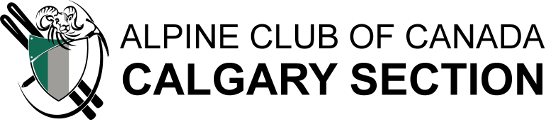 Instructions:Enter your complete personal informationGather required documentation (Course receipts and trip waivers)Save a copy of this form and email it, along with copies of all receipts, to refund@acccalgary.ca.  Electronic versions are preferred, but scanned or mailed forms will also be accepted.Payments are issued monthly via cheque and mailed to the recipient. Incomplete applications for subsidy will not be processed.Personal DetailsCourse DetailsACC Trip Leadership & Subsidy HistoryHave you applied for a course subsidy in the past?  If yes, when? (Note: Annual trip leader subsidy is $200 total per year per leader)Office Use only:Name:	Member#:	Address:Postal Code:City/Province:Email/Phone:	Course DateCourse TitleCourse Cost Subsidy ClaimedTOTAL SUBSIDY Trip DateTrip TitleWaiver Attached?Cheque # Date PaidEntered/initial